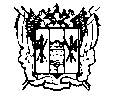 ПРАВИТЕЛЬСТВО РОСТОВСКОЙ ОБЛАСТИМИНИСТЕРСТВО  СТРОИТЕЛЬСТВА, АРХИТЕКТУРЫ И ТЕРРИТОРИАЛЬНОГО РАЗВИТИЯГОСУДАРСТВЕННОЕ АВТОНОМНОЕ УЧРЕЖДЕНИЕ РОСТОВСКОЙ ОБЛАСТИ«РЕГИОНАЛЬНЫЙ НАУЧНО-ИССЛЕДОВАТЕЛЬСКИЙ И ПРОЕКТНЫЙИНСТИТУТ ГРАДОСТРОИТЕЛЬСТВА»МУНИЦИПАЛЬНЫЙ КОНТРАКТ - № 632/16                                               от 22 июня 2016г.ЗАКАЗЧИК - Администрация Вознесенского                      сельского поселенияАРХ. №        - 316/1-16-ГП (к) - ПЗПРОЕКТ ВНЕСЕНИЯ ИЗМЕНЕНИЙ В ПРАВИЛА ЗЕМЛЕПОЛЬЗОВАНИЯ И ЗАСТРОЙКИВОЗНЕСЕНСКОГО СЕЛЬСКОГО ПОСЕЛЕНИЯМОРОЗОВСКОГО РАЙОНА РОСТОВСКОЙ ОБЛАСТИПояснительная записка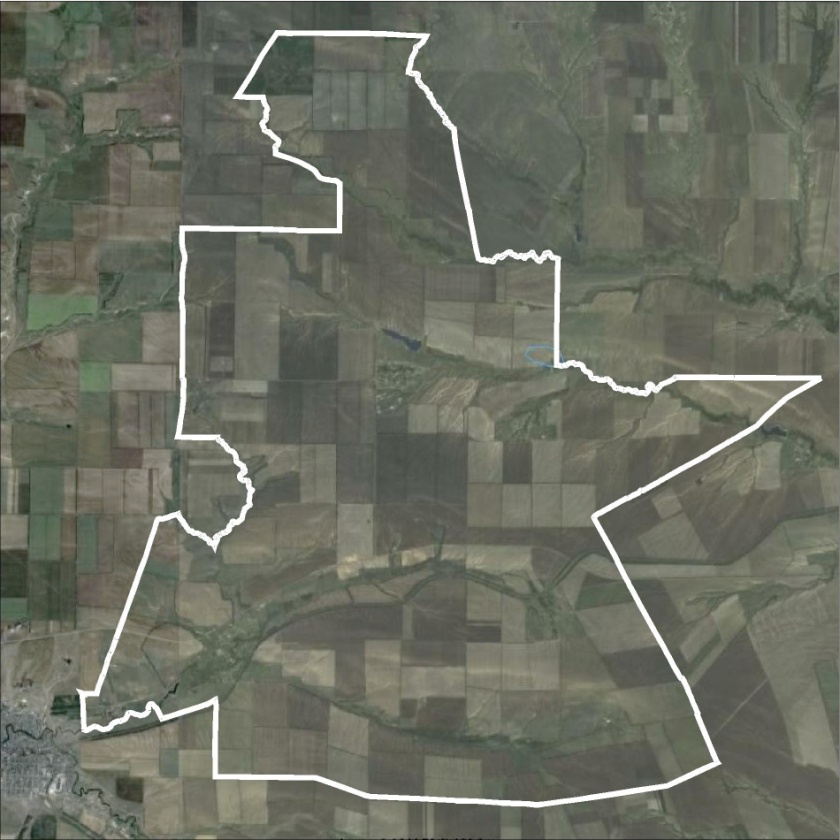 Ростов-на-Дону2016 г.ПРАВИТЕЛЬСТВО РОСТОВСКОЙ ОБЛАСТИМИНИСТЕРСТВО  СТРОИТЕЛЬСТВА, АРХИТЕКТУРЫ И ТЕРРИТОРИАЛЬНОГО РАЗВИТИЯГОСУДАРСТВЕННОЕ АВТОНОМНОЕ УЧРЕЖДЕНИЕ РОСТОВСКОЙ ОБЛАСТИ«РЕГИОНАЛЬНЫЙ НАУЧНО-ИССЛЕДОВАТЕЛЬСКИЙ И ПРОЕКТНЫЙ ИНСТИТУТ ГРАДОСТРОИТЕЛЬСТВА»МУНИЦИПАЛЬНЫЙ КОНТРАКТ - № 632/16                                               от 22 июня 2016г.ЗАКАЗЧИК - Администрация Вознесенского                      сельского поселенияАРХ. №        - 316/1-16-ГП (к) - ПЗПРОЕКТ ВНЕСЕНИЯ ИЗМЕНЕНИЙ В ПРАВИЛА ЗЕМЛЕПОЛЬЗОВАНИЯ И ЗАСТРОЙКИВОЗНЕСЕНСКОГО СЕЛЬСКОГО ПОСЕЛЕНИЯМОРОЗОВСКОГО РАЙОНА РОСТОВСКОЙ ОБЛАСТИПояснительная запискаДиректор института                    				Т.Г. МорозоваГлавный архитектор проекта        				Е.Н. БезугловаРостов-на-Дону2016 г.Перечень материалов, откорректированных в составе данного проектаСОДЕРЖАНИЕ ПОЯСНИТЕЛЬНОЙ ЗАПИСКИ1. ОБЩИЕ ПОЛОЖЕНИЯ"Проект внесения изменений в Генеральный план и Правила землепользования и застройки Вознесенского сельского поселения Морозовского района Ростовской области" разработан в соответствии с действующим федеральным градостроительным законодательством на основании:- муниципального контракта № 632/16  от 22 июня 2016г. на выполнение работ по внесению изменений в Генеральный план и Правила землепользования и застройки Вознесенского сельского поселения Морозовского района Ростовской области;- заявки Администрации Вознесенского сельского поселения Морозовского района Ростовской области о разработке проекта по внесению изменений в Правила землепользования и застройки Вознесенского сельского поселения № 202 от 20 июня 2016г.;- заявки Администрации Вознесенского сельского поселения Морозовского района Ростовской области о разработке проекта внесения изменений в Генеральный план Вознесенского сельского поселения №        от               ;в соответствии с:- Генеральным планом Вознесенского сельского поселения, разработанным ГАУ РО "Региональный институт территориально- градостроительного проектирования " в 2011 году (муниципальный контракт №46 от 31.03.2008г.);- Правилами землепользования и застройки Вознесенского сельского поселения, разработанными ГАУ РО "Региональный институт территориально- градостроительного проектирования " в 2011 году по муниципальному контракту 31 от 3 августа 2011г.;- Градостроительным кодексом РФ №109-ФЗ от 29.12.2004 г;- Земельным кодексом РФ №136-ФЗ от 25.10.2001 г.;- «Нормативами градостроительного проектирования городских округов и поселений Ростовской области», утвержденными Приказом министерства территориального развития, архитектуры и градостроительства области от 06.03.2013 г. № 25;- Областным законом Ростовской области от 26.12.2007г. №853-ЗС « О градостроительной деятельности в Ростовской области»- СП 42.13330.2011 «Градостроительство. Планировка и застройка городских и сельских поселений»;- СанПиН 2.2.1/2.1.1.1200-03 «Санитарно-защитные зоны и санитарная классификация предприятий, сооружений и иных объектов»;и другими нормативными правовыми актами государственной власти и Ростовской области - требованиями технических регламентов."Проект внесения изменений в Генеральный план и Правила землепользования и застройки Вознесенского сельского поселения Морозовского района Ростовской области" разработан на материалах формата dwg "Генеральный план Вознесенского сельского поселения Морозовского района ростовской области", разработанным ГАУ РО "Региональный институт территориально- градостроительного проектирования " в 2011 году по муниципальному контракту №46 от 31.03.2008г.;. . 2. ВНЕСЕНИЕ ИЗМЕНЕНИЙ В "ПРАВИЛА ЗЕМЛЕПОЛЬЗОВАНИЯ И ЗАСТРОЙКИ ВОЗНЕСЕНСКОГО СЕЛЬСКОГО ПОСЕЛЕНИЯ"В материалы проекта "Правила землепользования и застройки Вознесенского сельского поселения Морозовского района Ростовской области" (муниципальный контракт № 1 от 03.08.2011г.) внесены изменения в составе, определенном заявкой Администрации Вознесенского сельского поселения «О внесении изменений в Генеральный план Вознесенского сельского поселения Морозовского района района Ростовской области» № 202 от 20 июня 2016г.2.1 Перечень изменений в чертежи проекта"Правила землепользования и застройки Вознесенского сельского поселения" 1. Откорректирована граница Вознесенского сельского поселения в соответствии с материалами, разработанными ГАУ РО "РНИиПИ градостроительства" по государственному заданию, утвержденному приказом министерства строительства, архитектуры и территориального развития Ростовской области от 11 января 2016г. №2 на "Выполнение работ по подготовке материалов, необходимых для проведения областных законов об установлении границ муниципальных образований образований в Ростовской области в соответствии с требованиями градостроительного и земельного законодательства"2. Откорректирована граница населённых пунктов х.Вербочки и х.Вознесенский в соответствии с заявкой Администрации Вознесенского сельского поселения на выполнение проекта.3. Установление в границах земельный участка с кадастровым номером 61:24:0600004:328, площадью 8 га и прилегающая к нему территории площадью 11га, ( проходит процедуру постановки на кадастровый учет), расположенных в 0,5 км на юг от х.Вербочки исключены из территориальной зоны "Зона ограниченного ведения сельского хозяйства и сохранения естественных природных ландшафтов" ( СХ-2), и включены в территориальную зону "Зона объектов сельскохозяйственного производства"( СХ-3) 4. Включение земельного участка с кадастровым номером 61:24:0600006:293, площадью 1 га, расположенного севернее ул.Степной,25 х.Вознесенский в границы населенного пункта и установление в его границах территориальной зоны "Зона жилой застройки"(Ж-1).5. Территориальная зона "Зона спортивного назначения" (ОС-3) перенесена в центральную часть х.Вознесенский в район д.17 по ул.Центральной 6. В связи с сокращением нормативной санитарно-защитной зоны от территории автогаража (земельный участок с кадастровым номером 61:24:0600004:216) со 100м до 50м, территория, площадью 0,6 га, расположенная в 0,05км на юг от ул.Садовая,20, исключена из территориальной зоны "Зона зеленых насаждений специального назначения"(С-3), и включена в территориальную зону "Зона жилой застройки" (Ж-2)7. Исключение земельного участка, расположенный в х.Вербочки, в 0,15км на запад от ул.Урожайной,60 и отнесенного к территориальной зоне "Зона инженерно-технического обеспечения" (И) из границ населенного пункта и включение в территориальную зону "Зона сельскохозяйственных угодий" (СХ-1).8. Земельный участок, расположенный в х.Вербочки, в 0,05км на запад от ул.Молодёжная,2, исключен из территориальной зоны "Зона инженерно-технического обеспечения" (И) и включен в территориальную зону "Зона ограниченного ведения сельского хозяйства и сохранения естественных природных ландшафтов" ( СХ-2). 9. Установление в границах земельного участка площадью 0,36га ( проходит процедуру постановки на кадастровый учет), расположенного в х.Вербочки, в 0,08км на запад от ул.Урожайная,60, территориальной зоны ""Зона инженерно-технического обеспечения" (И). 10. Установление в границах земельного участка площадью 0,36га ( проходит процедуру постановки на кадастровый учет), расположенного в х.Вербочки, в 0,03км на юг от пер.Охотничий, 7, территориальной зоны "Зона инженерно-технического обеспечения" (И). 11. Установление в границах земельного участка, площадью 3,0 га, расположенного южнее ул.Восточной,26 х.Вербочки. территориальной зоны "Зона ограниченного ведения сельского хозяйства и сохранения естественных природных ландшафтов" ( СХ-2) вместо территориальной зоны "Зона развития жилой застройки" (Ж-2)12. Внесены изменения в статьи 23, 29 Главы 2 "Градостроительные регламенты территориальных зон" части II Пояснительной записки " Вознесенское сельское поселение. Правила землепользования и застройки"Статьи 23 и 29 читать в следующей редакции.Статья 23. Зона малоэтажной жилой застройки (Ж-1)Цели выделения зоны:- развитие существующих и вновь осваиваемых территорий малоэтажной жилой застройки зон комфортного жилья, включающих отдельно стоящие и блокированные индивидуальные (одноквартирные) жилые дома;- развитие сферы социального и культурно-бытового обслуживания, обеспечивающей потребности жителей указанных территорий в соответствующих среде формах;- создание условий для размещения необходимых объектов инженерной и транспортной инфраструктур, связанных с проживанием граждан.2.Основные и условно разрешённые виды и параметры разрешённого использования земельных участков и объектов капитального строительстваПримечание.(*) - Объекты видов использования, отмеченных в пункте 1 настоящей статьи знаком (*), могут размещаться только на земельных участках, непосредственно примыкающих к красным линиям улиц, дорог, площадей, набережных, бульваров, являющихся территориями общего пользования, за исключением внутриквартальных проездов, при отсутствии норм законодательства, запрещающих их размещение.Объекты видов использования, отмеченных в пункте 2 настоящей статьи знаком (**),    относятся к основным видам разрешённого использования при условии, если общая площадь объектов капитального строительства на соответствующих земельных участках не превышает 150 квадратных метров. В случае, если общая площадь объектов капитального строительства на соответствующих земельных участках превышает 150 квадратных метров, то объекты указанных видов использования относятся к условно разрешённым видам использования.3. Вспомогательные виды и параметры разрешённого использования земельных участков и объектов капитального строительства4. В случае, если земельный участок и объект капитального строительства расположены в границах действия ограничений, установленных законодательством Российской Федерации, правовой режим использования и застройки территории указанного земельного участка определяется совокупностью требований, указанных в настоящей статье, и ограничений, указанных в главе 3 Части 1 настоящих Правил. При этом при совпадении ограничений, относящихся к одной и той же территории, более строгие требования, относящиеся к одному и тому же параметру, поглощают более мягкие._____________________________________________________________________________________***-  дополнительно включены в перечень основных видов разрешенного использования земельных участков и объектов капитального строительства («Проект внесения изменений в Правила землепользования и застройки Вознесенского сельского поселения Морозовского района Ростовской области» (муниципальный контракт № 632/16 от 22 июня 2016г.) Статья 29. Зона производственного и коммунально-складскогоназначения V класса опасности (ПК-1)Цели выделения зоны:- выделена для формирования территорий производственного и коммунально-склад-ского назначения не выше V класса опасности с низким уровнем шума и загрязнения, требующие установления и организации санитарно-защитной зоны до 50м, иных территорий коммунально-складского назначения, не требующих устройства санитарно- защитных зон;- допускается широкий спектр коммерческих услуг, сопровождающих производственную деятельность. Сочетание различных видов разрешённого использования возможно только при условии соблюдения нормативных санитарных требований.- развитие необходимых объектов транспортной и инженерной инфраструктур2.	 Основные и условно разрешённые виды и параметры разрешённого использования земельных участков и объектов капитального строительства3. Вспомогательные виды и параметры разрешённого использования земельных участков и объектов капитального строительства4. В случае, если земельный участок и объект капитального строительства расположены в границах действия ограничений, установленных законодательством Российской Федерации, правовой режим использования и застройки территории указанного земельного участка определяется совокупностью требований, указанных в настоящей статье, и ограничений, указанных в главе 3 Части 1 настоящих Правил. При этом при совпадении ограничений, относящихся к одной и той же территории, более строгие требования, относящиеся к одному и тому же параметру, поглощают более мягкие._____________________________________________________________________________________***-  дополнительно включены в перечень основных видов разрешенного использования земельных участков и объектов капитального строительства («Проект внесения изменений в Правила землепользования и застройки Вознесенского сельского поселения Морозовского района Ростовской области» (муниципальный контракт № 632/16 от 22 июня 2016г.) 3. ИСХОДНЫЕ ДАННЫЕОбозначениедокументаНаименованиедокументаВид выдачизаказчику316/1-16-ПЗЗ (к)-ПЗПояснительная записка «Проект внесения изменений в Правила землепользования и застройки Вознесенского сельского поселения Морозовского района Ростовской области»сшив31 листФайл на CD-диске316/1-16-ПЗЗ (к)-ПЗКарта границ территориальных зон и карта зон с особыми условиями использования Синявского сельского поселения М. 1:25000Чертеж,Файл на CD-диске№№разделовНаименование разделов пояснительной запискиСтр.1.Общие положения42.Внесение изменений в «Правила землепользования и застройки Вознесенского сельского поселения»52.1Перечень изменений в чертежи проекта«Правила землепользования и застройки Вознесенского сельского поселения»53.Исходные данные14ВИДЫ ИСПОЛЬЗОВАНИЯПАРАМЕТРЫ РАЗРЕШЁННОГО ИСПОЛЬЗОВАНИЯОСОБЫЕ УСЛОВИЯ РЕАЛИЗАЦИИ РЕГЛАМЕНТАОсновные виды разрешённого использованияОсновные виды разрешённого использованияОсновные виды разрешённого использования1. .Объекты жилой застройкив т.ч.- индивидуальные (одноквартирные) и блокированные усадебные жилые дома с правом содержания скота и птицы. 1. Этажность – не более 3 эт. (включая мансардный этаж)2. Максимальная высота зданий от уровня земли до верха перекрытия последнего этажа - 14 м; 3. Предельно допустимые размеры приусадебных и придомовых земельных участков (в соответствии со статьей 5 Части II настоящих Правил)4.Коэффициент использования территории:-для индивидуального типа жилых домов – не более 0.67;-для блокированного типа (в расчете на один блок) – не более 1.5 -для секционного типа до трех этажей (в расчете на одну секцию) – не более 0.945. До границы соседнего участка расстояния должны быть не менее:-от  индивидуального, блокиро-ванного и секционного жилого  дома –1 метр;-в случаях примыкания к соседним зданиям ( при обязательном наличии брандмауэрных стен)-0 метров;-от постройки для содержания скота и птицы – 4 метра;-от других хозяйственных постро-ек (сарая, бани, гаража, навеса и др.)  – 1 метр (при условии соблюдения противопожарных разрывов).- от стволов высокорослых деревьев - 3 м;- от стволов среднерослых деревьев - ;- от кустарника - .6. Индивидуальный и блокированный жилой дом должен отстоять от красной линии улиц не менее чем на 3м, от красной линии проездов – не менее чем на 1 м. - в сохраняемой застройке- в соответствии со сложившейся линией застройки- Расстояние от хозяйственных построек до красных линий улиц и проездов должно быть не менее .7. Площадь встроенных помещений торгового, социально-бытового назначения и объектов здравоохранения – не более 100 кв. м.8. Максимальное количество жилых блоков малоэтажной индивидуальной блокированной жилой застройки -10.При этом каждый жилой блок должен размещаться на отдельном земельном участке.9.Минимальная площадьозеленённой территории земельных участков устанавливается в соответствии со статьей 11 Части 2 настоящих Правил10. Максимальная высота ограждений и планировочный в архитектурном решении ограждений земельных участков ус индивидуальные резервуары для хранения воды, скважины для забора воды, индивидуальные колодцы танавливается в соответствии со статьей 12 Части 2 настоящих Правил.11. Минимальный размер земельного участка, образуемого при разделе(выделе) на несколько составляет 300 м2 (без площади застройки).12. Максимальные выступы за красную линию частей зданий. строений, сооружений устанавливается в соответствии со статьей 8 Части 2 настоящих ПравилРазмещение объектов в кварталах сложившейся застройки осуществлять в соответствии с санитарными нормами и правилами, техническими регламентами. 1. .Объекты жилой застройкив т.ч.- индивидуальные (одноквартирные) и блокированные усадебные жилые дома с правом содержания скота и птицы. 1. Этажность – не более 3 эт. (включая мансардный этаж)2. Максимальная высота зданий от уровня земли до верха перекрытия последнего этажа - 14 м; 3. Предельно допустимые размеры приусадебных и придомовых земельных участков (в соответствии со статьей 5 Части II настоящих Правил)4.Коэффициент использования территории:-для индивидуального типа жилых домов – не более 0.67;-для блокированного типа (в расчете на один блок) – не более 1.5 -для секционного типа до трех этажей (в расчете на одну секцию) – не более 0.945. До границы соседнего участка расстояния должны быть не менее:-от  индивидуального, блокиро-ванного и секционного жилого  дома –1 метр;-в случаях примыкания к соседним зданиям ( при обязательном наличии брандмауэрных стен)-0 метров;-от постройки для содержания скота и птицы – 4 метра;-от других хозяйственных постро-ек (сарая, бани, гаража, навеса и др.)  – 1 метр (при условии соблюдения противопожарных разрывов).- от стволов высокорослых деревьев - 3 м;- от стволов среднерослых деревьев - ;- от кустарника - .6. Индивидуальный и блокированный жилой дом должен отстоять от красной линии улиц не менее чем на 3м, от красной линии проездов – не менее чем на 1 м. - в сохраняемой застройке- в соответствии со сложившейся линией застройки- Расстояние от хозяйственных построек до красных линий улиц и проездов должно быть не менее .7. Площадь встроенных помещений торгового, социально-бытового назначения и объектов здравоохранения – не более 100 кв. м.8. Максимальное количество жилых блоков малоэтажной индивидуальной блокированной жилой застройки -10.При этом каждый жилой блок должен размещаться на отдельном земельном участке.9.Минимальная площадьозеленённой территории земельных участков устанавливается в соответствии со статьей 11 Части 2 настоящих Правил10. Максимальная высота ограждений и планировочный в архитектурном решении ограждений земельных участков ус индивидуальные резервуары для хранения воды, скважины для забора воды, индивидуальные колодцы танавливается в соответствии со статьей 12 Части 2 настоящих Правил.11. Минимальный размер земельного участка, образуемого при разделе(выделе) на несколько составляет 300 м2 (без площади застройки).12. Максимальные выступы за красную линию частей зданий. строений, сооружений устанавливается в соответствии со статьей 8 Части 2 настоящих ПравилОграждение земельных участков жилой застройки со стороны красных линий улиц должно быть согласовано с органами местного самоуправления-малоэтажные многоквартирные жилые дома1. Этажность – не более 3 эт. (включая мансардный этаж)2. Максимальная высота зданий от уровня земли до верха перекрытия последнего этажа - 14 м; 3. Предельно допустимые размеры приусадебных и придомовых земельных участков (в соответствии со статьей 5 Части II настоящих Правил)4.Коэффициент использования территории:-для индивидуального типа жилых домов – не более 0.67;-для блокированного типа (в расчете на один блок) – не более 1.5 -для секционного типа до трех этажей (в расчете на одну секцию) – не более 0.945. До границы соседнего участка расстояния должны быть не менее:-от  индивидуального, блокиро-ванного и секционного жилого  дома –1 метр;-в случаях примыкания к соседним зданиям ( при обязательном наличии брандмауэрных стен)-0 метров;-от постройки для содержания скота и птицы – 4 метра;-от других хозяйственных постро-ек (сарая, бани, гаража, навеса и др.)  – 1 метр (при условии соблюдения противопожарных разрывов).- от стволов высокорослых деревьев - 3 м;- от стволов среднерослых деревьев - ;- от кустарника - .6. Индивидуальный и блокированный жилой дом должен отстоять от красной линии улиц не менее чем на 3м, от красной линии проездов – не менее чем на 1 м. - в сохраняемой застройке- в соответствии со сложившейся линией застройки- Расстояние от хозяйственных построек до красных линий улиц и проездов должно быть не менее .7. Площадь встроенных помещений торгового, социально-бытового назначения и объектов здравоохранения – не более 100 кв. м.8. Максимальное количество жилых блоков малоэтажной индивидуальной блокированной жилой застройки -10.При этом каждый жилой блок должен размещаться на отдельном земельном участке.9.Минимальная площадьозеленённой территории земельных участков устанавливается в соответствии со статьей 11 Части 2 настоящих Правил10. Максимальная высота ограждений и планировочный в архитектурном решении ограждений земельных участков ус индивидуальные резервуары для хранения воды, скважины для забора воды, индивидуальные колодцы танавливается в соответствии со статьей 12 Части 2 настоящих Правил.11. Минимальный размер земельного участка, образуемого при разделе(выделе) на несколько составляет 300 м2 (без площади застройки).12. Максимальные выступы за красную линию частей зданий. строений, сооружений устанавливается в соответствии со статьей 8 Части 2 настоящих ПравилОграждение земельных участков жилой застройки со стороны красных линий улиц должно быть согласовано с органами местного самоуправления2.Объекты, связанные с проживанием граждан и не оказывающие негативного воздействия на окружающую среду, в т.ч.:-объекты административно-делового назначения.1. Этажность – не более 3 эт. (включая мансардный этаж)2. Максимальная высота зданий от уровня земли до верха перекрытия последнего этажа - 14 м; 3. Предельно допустимые размеры приусадебных и придомовых земельных участков (в соответствии со статьей 5 Части II настоящих Правил)4.Коэффициент использования территории:-для индивидуального типа жилых домов – не более 0.67;-для блокированного типа (в расчете на один блок) – не более 1.5 -для секционного типа до трех этажей (в расчете на одну секцию) – не более 0.945. До границы соседнего участка расстояния должны быть не менее:-от  индивидуального, блокиро-ванного и секционного жилого  дома –1 метр;-в случаях примыкания к соседним зданиям ( при обязательном наличии брандмауэрных стен)-0 метров;-от постройки для содержания скота и птицы – 4 метра;-от других хозяйственных постро-ек (сарая, бани, гаража, навеса и др.)  – 1 метр (при условии соблюдения противопожарных разрывов).- от стволов высокорослых деревьев - 3 м;- от стволов среднерослых деревьев - ;- от кустарника - .6. Индивидуальный и блокированный жилой дом должен отстоять от красной линии улиц не менее чем на 3м, от красной линии проездов – не менее чем на 1 м. - в сохраняемой застройке- в соответствии со сложившейся линией застройки- Расстояние от хозяйственных построек до красных линий улиц и проездов должно быть не менее .7. Площадь встроенных помещений торгового, социально-бытового назначения и объектов здравоохранения – не более 100 кв. м.8. Максимальное количество жилых блоков малоэтажной индивидуальной блокированной жилой застройки -10.При этом каждый жилой блок должен размещаться на отдельном земельном участке.9.Минимальная площадьозеленённой территории земельных участков устанавливается в соответствии со статьей 11 Части 2 настоящих Правил10. Максимальная высота ограждений и планировочный в архитектурном решении ограждений земельных участков ус индивидуальные резервуары для хранения воды, скважины для забора воды, индивидуальные колодцы танавливается в соответствии со статьей 12 Части 2 настоящих Правил.11. Минимальный размер земельного участка, образуемого при разделе(выделе) на несколько составляет 300 м2 (без площади застройки).12. Максимальные выступы за красную линию частей зданий. строений, сооружений устанавливается в соответствии со статьей 8 Части 2 настоящих ПравилОграждение земельных участков жилой застройки со стороны красных линий улиц должно быть согласовано с органами местного самоуправления2.Объекты, связанные с проживанием граждан и не оказывающие негативного воздействия на окружающую среду, в т.ч.:-объекты административно-делового назначения.1. Этажность – не более 3 эт. (включая мансардный этаж)2. Максимальная высота зданий от уровня земли до верха перекрытия последнего этажа - 14 м; 3. Предельно допустимые размеры приусадебных и придомовых земельных участков (в соответствии со статьей 5 Части II настоящих Правил)4.Коэффициент использования территории:-для индивидуального типа жилых домов – не более 0.67;-для блокированного типа (в расчете на один блок) – не более 1.5 -для секционного типа до трех этажей (в расчете на одну секцию) – не более 0.945. До границы соседнего участка расстояния должны быть не менее:-от  индивидуального, блокиро-ванного и секционного жилого  дома –1 метр;-в случаях примыкания к соседним зданиям ( при обязательном наличии брандмауэрных стен)-0 метров;-от постройки для содержания скота и птицы – 4 метра;-от других хозяйственных постро-ек (сарая, бани, гаража, навеса и др.)  – 1 метр (при условии соблюдения противопожарных разрывов).- от стволов высокорослых деревьев - 3 м;- от стволов среднерослых деревьев - ;- от кустарника - .6. Индивидуальный и блокированный жилой дом должен отстоять от красной линии улиц не менее чем на 3м, от красной линии проездов – не менее чем на 1 м. - в сохраняемой застройке- в соответствии со сложившейся линией застройки- Расстояние от хозяйственных построек до красных линий улиц и проездов должно быть не менее .7. Площадь встроенных помещений торгового, социально-бытового назначения и объектов здравоохранения – не более 100 кв. м.8. Максимальное количество жилых блоков малоэтажной индивидуальной блокированной жилой застройки -10.При этом каждый жилой блок должен размещаться на отдельном земельном участке.9.Минимальная площадьозеленённой территории земельных участков устанавливается в соответствии со статьей 11 Части 2 настоящих Правил10. Максимальная высота ограждений и планировочный в архитектурном решении ограждений земельных участков ус индивидуальные резервуары для хранения воды, скважины для забора воды, индивидуальные колодцы танавливается в соответствии со статьей 12 Части 2 настоящих Правил.11. Минимальный размер земельного участка, образуемого при разделе(выделе) на несколько составляет 300 м2 (без площади застройки).12. Максимальные выступы за красную линию частей зданий. строений, сооружений устанавливается в соответствии со статьей 8 Части 2 настоящих ПравилНе допускается размещение хозяйственных построек со стороны красных линий улиц, за исключением гаражей- объекты культурно-досугового назначения, связанные с проживанием населения (библиотеки, музыкальные, художественные, хореографические школы и студии, дома творчества и т.д.) (*) (**)1. Этажность – не более 3 эт. (включая мансардный этаж)2. Максимальная высота зданий от уровня земли до верха перекрытия последнего этажа - 14 м; 3. Предельно допустимые размеры приусадебных и придомовых земельных участков (в соответствии со статьей 5 Части II настоящих Правил)4.Коэффициент использования территории:-для индивидуального типа жилых домов – не более 0.67;-для блокированного типа (в расчете на один блок) – не более 1.5 -для секционного типа до трех этажей (в расчете на одну секцию) – не более 0.945. До границы соседнего участка расстояния должны быть не менее:-от  индивидуального, блокиро-ванного и секционного жилого  дома –1 метр;-в случаях примыкания к соседним зданиям ( при обязательном наличии брандмауэрных стен)-0 метров;-от постройки для содержания скота и птицы – 4 метра;-от других хозяйственных постро-ек (сарая, бани, гаража, навеса и др.)  – 1 метр (при условии соблюдения противопожарных разрывов).- от стволов высокорослых деревьев - 3 м;- от стволов среднерослых деревьев - ;- от кустарника - .6. Индивидуальный и блокированный жилой дом должен отстоять от красной линии улиц не менее чем на 3м, от красной линии проездов – не менее чем на 1 м. - в сохраняемой застройке- в соответствии со сложившейся линией застройки- Расстояние от хозяйственных построек до красных линий улиц и проездов должно быть не менее .7. Площадь встроенных помещений торгового, социально-бытового назначения и объектов здравоохранения – не более 100 кв. м.8. Максимальное количество жилых блоков малоэтажной индивидуальной блокированной жилой застройки -10.При этом каждый жилой блок должен размещаться на отдельном земельном участке.9.Минимальная площадьозеленённой территории земельных участков устанавливается в соответствии со статьей 11 Части 2 настоящих Правил10. Максимальная высота ограждений и планировочный в архитектурном решении ограждений земельных участков ус индивидуальные резервуары для хранения воды, скважины для забора воды, индивидуальные колодцы танавливается в соответствии со статьей 12 Части 2 настоящих Правил.11. Минимальный размер земельного участка, образуемого при разделе(выделе) на несколько составляет 300 м2 (без площади застройки).12. Максимальные выступы за красную линию частей зданий. строений, сооружений устанавливается в соответствии со статьей 8 Части 2 настоящих ПравилНе допускается размещение хозяйственных построек со стороны красных линий улиц, за исключением гаражей- объекты культурно-досугового назначения, связанные с проживанием населения (библиотеки, музыкальные, художественные, хореографические школы и студии, дома творчества и т.д.) (*) (**)1. Этажность – не более 3 эт. (включая мансардный этаж)2. Максимальная высота зданий от уровня земли до верха перекрытия последнего этажа - 14 м; 3. Предельно допустимые размеры приусадебных и придомовых земельных участков (в соответствии со статьей 5 Части II настоящих Правил)4.Коэффициент использования территории:-для индивидуального типа жилых домов – не более 0.67;-для блокированного типа (в расчете на один блок) – не более 1.5 -для секционного типа до трех этажей (в расчете на одну секцию) – не более 0.945. До границы соседнего участка расстояния должны быть не менее:-от  индивидуального, блокиро-ванного и секционного жилого  дома –1 метр;-в случаях примыкания к соседним зданиям ( при обязательном наличии брандмауэрных стен)-0 метров;-от постройки для содержания скота и птицы – 4 метра;-от других хозяйственных постро-ек (сарая, бани, гаража, навеса и др.)  – 1 метр (при условии соблюдения противопожарных разрывов).- от стволов высокорослых деревьев - 3 м;- от стволов среднерослых деревьев - ;- от кустарника - .6. Индивидуальный и блокированный жилой дом должен отстоять от красной линии улиц не менее чем на 3м, от красной линии проездов – не менее чем на 1 м. - в сохраняемой застройке- в соответствии со сложившейся линией застройки- Расстояние от хозяйственных построек до красных линий улиц и проездов должно быть не менее .7. Площадь встроенных помещений торгового, социально-бытового назначения и объектов здравоохранения – не более 100 кв. м.8. Максимальное количество жилых блоков малоэтажной индивидуальной блокированной жилой застройки -10.При этом каждый жилой блок должен размещаться на отдельном земельном участке.9.Минимальная площадьозеленённой территории земельных участков устанавливается в соответствии со статьей 11 Части 2 настоящих Правил10. Максимальная высота ограждений и планировочный в архитектурном решении ограждений земельных участков ус индивидуальные резервуары для хранения воды, скважины для забора воды, индивидуальные колодцы танавливается в соответствии со статьей 12 Части 2 настоящих Правил.11. Минимальный размер земельного участка, образуемого при разделе(выделе) на несколько составляет 300 м2 (без площади застройки).12. Максимальные выступы за красную линию частей зданий. строений, сооружений устанавливается в соответствии со статьей 8 Части 2 настоящих ПравилВ пределах участка запрещается размещение автостоянок для грузового транспорта и транспорта для перевозки людей, находяще-гося в личной собственности, кроме автотранспорта грузо-подъемностью менее 1,5 тонны.- жилищно-эксплуатационные службы (*) (**)1. Этажность – не более 3 эт. (включая мансардный этаж)2. Максимальная высота зданий от уровня земли до верха перекрытия последнего этажа - 14 м; 3. Предельно допустимые размеры приусадебных и придомовых земельных участков (в соответствии со статьей 5 Части II настоящих Правил)4.Коэффициент использования территории:-для индивидуального типа жилых домов – не более 0.67;-для блокированного типа (в расчете на один блок) – не более 1.5 -для секционного типа до трех этажей (в расчете на одну секцию) – не более 0.945. До границы соседнего участка расстояния должны быть не менее:-от  индивидуального, блокиро-ванного и секционного жилого  дома –1 метр;-в случаях примыкания к соседним зданиям ( при обязательном наличии брандмауэрных стен)-0 метров;-от постройки для содержания скота и птицы – 4 метра;-от других хозяйственных постро-ек (сарая, бани, гаража, навеса и др.)  – 1 метр (при условии соблюдения противопожарных разрывов).- от стволов высокорослых деревьев - 3 м;- от стволов среднерослых деревьев - ;- от кустарника - .6. Индивидуальный и блокированный жилой дом должен отстоять от красной линии улиц не менее чем на 3м, от красной линии проездов – не менее чем на 1 м. - в сохраняемой застройке- в соответствии со сложившейся линией застройки- Расстояние от хозяйственных построек до красных линий улиц и проездов должно быть не менее .7. Площадь встроенных помещений торгового, социально-бытового назначения и объектов здравоохранения – не более 100 кв. м.8. Максимальное количество жилых блоков малоэтажной индивидуальной блокированной жилой застройки -10.При этом каждый жилой блок должен размещаться на отдельном земельном участке.9.Минимальная площадьозеленённой территории земельных участков устанавливается в соответствии со статьей 11 Части 2 настоящих Правил10. Максимальная высота ограждений и планировочный в архитектурном решении ограждений земельных участков ус индивидуальные резервуары для хранения воды, скважины для забора воды, индивидуальные колодцы танавливается в соответствии со статьей 12 Части 2 настоящих Правил.11. Минимальный размер земельного участка, образуемого при разделе(выделе) на несколько составляет 300 м2 (без площади застройки).12. Максимальные выступы за красную линию частей зданий. строений, сооружений устанавливается в соответствии со статьей 8 Части 2 настоящих ПравилВ пределах участка запрещается размещение автостоянок для грузового транспорта и транспорта для перевозки людей, находяще-гося в личной собственности, кроме автотранспорта грузо-подъемностью менее 1,5 тонны.- жилищно-эксплуатационные службы (*) (**)1. Этажность – не более 3 эт. (включая мансардный этаж)2. Максимальная высота зданий от уровня земли до верха перекрытия последнего этажа - 14 м; 3. Предельно допустимые размеры приусадебных и придомовых земельных участков (в соответствии со статьей 5 Части II настоящих Правил)4.Коэффициент использования территории:-для индивидуального типа жилых домов – не более 0.67;-для блокированного типа (в расчете на один блок) – не более 1.5 -для секционного типа до трех этажей (в расчете на одну секцию) – не более 0.945. До границы соседнего участка расстояния должны быть не менее:-от  индивидуального, блокиро-ванного и секционного жилого  дома –1 метр;-в случаях примыкания к соседним зданиям ( при обязательном наличии брандмауэрных стен)-0 метров;-от постройки для содержания скота и птицы – 4 метра;-от других хозяйственных постро-ек (сарая, бани, гаража, навеса и др.)  – 1 метр (при условии соблюдения противопожарных разрывов).- от стволов высокорослых деревьев - 3 м;- от стволов среднерослых деревьев - ;- от кустарника - .6. Индивидуальный и блокированный жилой дом должен отстоять от красной линии улиц не менее чем на 3м, от красной линии проездов – не менее чем на 1 м. - в сохраняемой застройке- в соответствии со сложившейся линией застройки- Расстояние от хозяйственных построек до красных линий улиц и проездов должно быть не менее .7. Площадь встроенных помещений торгового, социально-бытового назначения и объектов здравоохранения – не более 100 кв. м.8. Максимальное количество жилых блоков малоэтажной индивидуальной блокированной жилой застройки -10.При этом каждый жилой блок должен размещаться на отдельном земельном участке.9.Минимальная площадьозеленённой территории земельных участков устанавливается в соответствии со статьей 11 Части 2 настоящих Правил10. Максимальная высота ограждений и планировочный в архитектурном решении ограждений земельных участков ус индивидуальные резервуары для хранения воды, скважины для забора воды, индивидуальные колодцы танавливается в соответствии со статьей 12 Части 2 настоящих Правил.11. Минимальный размер земельного участка, образуемого при разделе(выделе) на несколько составляет 300 м2 (без площади застройки).12. Максимальные выступы за красную линию частей зданий. строений, сооружений устанавливается в соответствии со статьей 8 Части 2 настоящих ПравилДопускается блокировка индивидуальных жилых домов, а также хозяйственных построек на смежных приусадебных участках по взаимному согласию домовладельцев с учетом противопожарных требований-объекты розничной торговли (*) (**)1. Этажность – не более 3 эт. (включая мансардный этаж)2. Максимальная высота зданий от уровня земли до верха перекрытия последнего этажа - 14 м; 3. Предельно допустимые размеры приусадебных и придомовых земельных участков (в соответствии со статьей 5 Части II настоящих Правил)4.Коэффициент использования территории:-для индивидуального типа жилых домов – не более 0.67;-для блокированного типа (в расчете на один блок) – не более 1.5 -для секционного типа до трех этажей (в расчете на одну секцию) – не более 0.945. До границы соседнего участка расстояния должны быть не менее:-от  индивидуального, блокиро-ванного и секционного жилого  дома –1 метр;-в случаях примыкания к соседним зданиям ( при обязательном наличии брандмауэрных стен)-0 метров;-от постройки для содержания скота и птицы – 4 метра;-от других хозяйственных постро-ек (сарая, бани, гаража, навеса и др.)  – 1 метр (при условии соблюдения противопожарных разрывов).- от стволов высокорослых деревьев - 3 м;- от стволов среднерослых деревьев - ;- от кустарника - .6. Индивидуальный и блокированный жилой дом должен отстоять от красной линии улиц не менее чем на 3м, от красной линии проездов – не менее чем на 1 м. - в сохраняемой застройке- в соответствии со сложившейся линией застройки- Расстояние от хозяйственных построек до красных линий улиц и проездов должно быть не менее .7. Площадь встроенных помещений торгового, социально-бытового назначения и объектов здравоохранения – не более 100 кв. м.8. Максимальное количество жилых блоков малоэтажной индивидуальной блокированной жилой застройки -10.При этом каждый жилой блок должен размещаться на отдельном земельном участке.9.Минимальная площадьозеленённой территории земельных участков устанавливается в соответствии со статьей 11 Части 2 настоящих Правил10. Максимальная высота ограждений и планировочный в архитектурном решении ограждений земельных участков ус индивидуальные резервуары для хранения воды, скважины для забора воды, индивидуальные колодцы танавливается в соответствии со статьей 12 Части 2 настоящих Правил.11. Минимальный размер земельного участка, образуемого при разделе(выделе) на несколько составляет 300 м2 (без площади застройки).12. Максимальные выступы за красную линию частей зданий. строений, сооружений устанавливается в соответствии со статьей 8 Части 2 настоящих ПравилДопускается блокировка индивидуальных жилых домов, а также хозяйственных построек на смежных приусадебных участках по взаимному согласию домовладельцев с учетом противопожарных требований-объекты общественного питания (*) (**)1. Этажность – не более 3 эт. (включая мансардный этаж)2. Максимальная высота зданий от уровня земли до верха перекрытия последнего этажа - 14 м; 3. Предельно допустимые размеры приусадебных и придомовых земельных участков (в соответствии со статьей 5 Части II настоящих Правил)4.Коэффициент использования территории:-для индивидуального типа жилых домов – не более 0.67;-для блокированного типа (в расчете на один блок) – не более 1.5 -для секционного типа до трех этажей (в расчете на одну секцию) – не более 0.945. До границы соседнего участка расстояния должны быть не менее:-от  индивидуального, блокиро-ванного и секционного жилого  дома –1 метр;-в случаях примыкания к соседним зданиям ( при обязательном наличии брандмауэрных стен)-0 метров;-от постройки для содержания скота и птицы – 4 метра;-от других хозяйственных постро-ек (сарая, бани, гаража, навеса и др.)  – 1 метр (при условии соблюдения противопожарных разрывов).- от стволов высокорослых деревьев - 3 м;- от стволов среднерослых деревьев - ;- от кустарника - .6. Индивидуальный и блокированный жилой дом должен отстоять от красной линии улиц не менее чем на 3м, от красной линии проездов – не менее чем на 1 м. - в сохраняемой застройке- в соответствии со сложившейся линией застройки- Расстояние от хозяйственных построек до красных линий улиц и проездов должно быть не менее .7. Площадь встроенных помещений торгового, социально-бытового назначения и объектов здравоохранения – не более 100 кв. м.8. Максимальное количество жилых блоков малоэтажной индивидуальной блокированной жилой застройки -10.При этом каждый жилой блок должен размещаться на отдельном земельном участке.9.Минимальная площадьозеленённой территории земельных участков устанавливается в соответствии со статьей 11 Части 2 настоящих Правил10. Максимальная высота ограждений и планировочный в архитектурном решении ограждений земельных участков ус индивидуальные резервуары для хранения воды, скважины для забора воды, индивидуальные колодцы танавливается в соответствии со статьей 12 Части 2 настоящих Правил.11. Минимальный размер земельного участка, образуемого при разделе(выделе) на несколько составляет 300 м2 (без площади застройки).12. Максимальные выступы за красную линию частей зданий. строений, сооружений устанавливается в соответствии со статьей 8 Части 2 настоящих ПравилДопускается блокировка индивидуальных жилых домов, а также хозяйственных построек на смежных приусадебных участках по взаимному согласию домовладельцев с учетом противопожарных требований- объекты бытового обслуживания (включая бани)1. Этажность – не более 3 эт. (включая мансардный этаж)2. Максимальная высота зданий от уровня земли до верха перекрытия последнего этажа - 14 м; 3. Предельно допустимые размеры приусадебных и придомовых земельных участков (в соответствии со статьей 5 Части II настоящих Правил)4.Коэффициент использования территории:-для индивидуального типа жилых домов – не более 0.67;-для блокированного типа (в расчете на один блок) – не более 1.5 -для секционного типа до трех этажей (в расчете на одну секцию) – не более 0.945. До границы соседнего участка расстояния должны быть не менее:-от  индивидуального, блокиро-ванного и секционного жилого  дома –1 метр;-в случаях примыкания к соседним зданиям ( при обязательном наличии брандмауэрных стен)-0 метров;-от постройки для содержания скота и птицы – 4 метра;-от других хозяйственных постро-ек (сарая, бани, гаража, навеса и др.)  – 1 метр (при условии соблюдения противопожарных разрывов).- от стволов высокорослых деревьев - 3 м;- от стволов среднерослых деревьев - ;- от кустарника - .6. Индивидуальный и блокированный жилой дом должен отстоять от красной линии улиц не менее чем на 3м, от красной линии проездов – не менее чем на 1 м. - в сохраняемой застройке- в соответствии со сложившейся линией застройки- Расстояние от хозяйственных построек до красных линий улиц и проездов должно быть не менее .7. Площадь встроенных помещений торгового, социально-бытового назначения и объектов здравоохранения – не более 100 кв. м.8. Максимальное количество жилых блоков малоэтажной индивидуальной блокированной жилой застройки -10.При этом каждый жилой блок должен размещаться на отдельном земельном участке.9.Минимальная площадьозеленённой территории земельных участков устанавливается в соответствии со статьей 11 Части 2 настоящих Правил10. Максимальная высота ограждений и планировочный в архитектурном решении ограждений земельных участков ус индивидуальные резервуары для хранения воды, скважины для забора воды, индивидуальные колодцы танавливается в соответствии со статьей 12 Части 2 настоящих Правил.11. Минимальный размер земельного участка, образуемого при разделе(выделе) на несколько составляет 300 м2 (без площади застройки).12. Максимальные выступы за красную линию частей зданий. строений, сооружений устанавливается в соответствии со статьей 8 Части 2 настоящих ПравилДопускается блокировка индивидуальных жилых домов, а также хозяйственных построек на смежных приусадебных участках по взаимному согласию домовладельцев с учетом противопожарных требований-объекты общественного питания (*) (**)1. Этажность – не более 3 эт. (включая мансардный этаж)2. Максимальная высота зданий от уровня земли до верха перекрытия последнего этажа - 14 м; 3. Предельно допустимые размеры приусадебных и придомовых земельных участков (в соответствии со статьей 5 Части II настоящих Правил)4.Коэффициент использования территории:-для индивидуального типа жилых домов – не более 0.67;-для блокированного типа (в расчете на один блок) – не более 1.5 -для секционного типа до трех этажей (в расчете на одну секцию) – не более 0.945. До границы соседнего участка расстояния должны быть не менее:-от  индивидуального, блокиро-ванного и секционного жилого  дома –1 метр;-в случаях примыкания к соседним зданиям ( при обязательном наличии брандмауэрных стен)-0 метров;-от постройки для содержания скота и птицы – 4 метра;-от других хозяйственных постро-ек (сарая, бани, гаража, навеса и др.)  – 1 метр (при условии соблюдения противопожарных разрывов).- от стволов высокорослых деревьев - 3 м;- от стволов среднерослых деревьев - ;- от кустарника - .6. Индивидуальный и блокированный жилой дом должен отстоять от красной линии улиц не менее чем на 3м, от красной линии проездов – не менее чем на 1 м. - в сохраняемой застройке- в соответствии со сложившейся линией застройки- Расстояние от хозяйственных построек до красных линий улиц и проездов должно быть не менее .7. Площадь встроенных помещений торгового, социально-бытового назначения и объектов здравоохранения – не более 100 кв. м.8. Максимальное количество жилых блоков малоэтажной индивидуальной блокированной жилой застройки -10.При этом каждый жилой блок должен размещаться на отдельном земельном участке.9.Минимальная площадьозеленённой территории земельных участков устанавливается в соответствии со статьей 11 Части 2 настоящих Правил10. Максимальная высота ограждений и планировочный в архитектурном решении ограждений земельных участков ус индивидуальные резервуары для хранения воды, скважины для забора воды, индивидуальные колодцы танавливается в соответствии со статьей 12 Части 2 настоящих Правил.11. Минимальный размер земельного участка, образуемого при разделе(выделе) на несколько составляет 300 м2 (без площади застройки).12. Максимальные выступы за красную линию частей зданий. строений, сооружений устанавливается в соответствии со статьей 8 Части 2 настоящих ПравилДопускается блокировка индивидуальных жилых домов, а также хозяйственных построек на смежных приусадебных участках по взаимному согласию домовладельцев с учетом противопожарных требований- объекты бытового обслуживания (включая бани)1. Этажность – не более 3 эт. (включая мансардный этаж)2. Максимальная высота зданий от уровня земли до верха перекрытия последнего этажа - 14 м; 3. Предельно допустимые размеры приусадебных и придомовых земельных участков (в соответствии со статьей 5 Части II настоящих Правил)4.Коэффициент использования территории:-для индивидуального типа жилых домов – не более 0.67;-для блокированного типа (в расчете на один блок) – не более 1.5 -для секционного типа до трех этажей (в расчете на одну секцию) – не более 0.945. До границы соседнего участка расстояния должны быть не менее:-от  индивидуального, блокиро-ванного и секционного жилого  дома –1 метр;-в случаях примыкания к соседним зданиям ( при обязательном наличии брандмауэрных стен)-0 метров;-от постройки для содержания скота и птицы – 4 метра;-от других хозяйственных постро-ек (сарая, бани, гаража, навеса и др.)  – 1 метр (при условии соблюдения противопожарных разрывов).- от стволов высокорослых деревьев - 3 м;- от стволов среднерослых деревьев - ;- от кустарника - .6. Индивидуальный и блокированный жилой дом должен отстоять от красной линии улиц не менее чем на 3м, от красной линии проездов – не менее чем на 1 м. - в сохраняемой застройке- в соответствии со сложившейся линией застройки- Расстояние от хозяйственных построек до красных линий улиц и проездов должно быть не менее .7. Площадь встроенных помещений торгового, социально-бытового назначения и объектов здравоохранения – не более 100 кв. м.8. Максимальное количество жилых блоков малоэтажной индивидуальной блокированной жилой застройки -10.При этом каждый жилой блок должен размещаться на отдельном земельном участке.9.Минимальная площадьозеленённой территории земельных участков устанавливается в соответствии со статьей 11 Части 2 настоящих Правил10. Максимальная высота ограждений и планировочный в архитектурном решении ограждений земельных участков ус индивидуальные резервуары для хранения воды, скважины для забора воды, индивидуальные колодцы танавливается в соответствии со статьей 12 Части 2 настоящих Правил.11. Минимальный размер земельного участка, образуемого при разделе(выделе) на несколько составляет 300 м2 (без площади застройки).12. Максимальные выступы за красную линию частей зданий. строений, сооружений устанавливается в соответствии со статьей 8 Части 2 настоящих ПравилНовое строительство, реконструкцию осуществлять по утвержденному проекту планировки и межевания территории-ветеринарные поликлиники, станции без содержания животных (*) (**)1. Этажность – не более 3 эт. (включая мансардный этаж)2. Максимальная высота зданий от уровня земли до верха перекрытия последнего этажа - 14 м; 3. Предельно допустимые размеры приусадебных и придомовых земельных участков (в соответствии со статьей 5 Части II настоящих Правил)4.Коэффициент использования территории:-для индивидуального типа жилых домов – не более 0.67;-для блокированного типа (в расчете на один блок) – не более 1.5 -для секционного типа до трех этажей (в расчете на одну секцию) – не более 0.945. До границы соседнего участка расстояния должны быть не менее:-от  индивидуального, блокиро-ванного и секционного жилого  дома –1 метр;-в случаях примыкания к соседним зданиям ( при обязательном наличии брандмауэрных стен)-0 метров;-от постройки для содержания скота и птицы – 4 метра;-от других хозяйственных постро-ек (сарая, бани, гаража, навеса и др.)  – 1 метр (при условии соблюдения противопожарных разрывов).- от стволов высокорослых деревьев - 3 м;- от стволов среднерослых деревьев - ;- от кустарника - .6. Индивидуальный и блокированный жилой дом должен отстоять от красной линии улиц не менее чем на 3м, от красной линии проездов – не менее чем на 1 м. - в сохраняемой застройке- в соответствии со сложившейся линией застройки- Расстояние от хозяйственных построек до красных линий улиц и проездов должно быть не менее .7. Площадь встроенных помещений торгового, социально-бытового назначения и объектов здравоохранения – не более 100 кв. м.8. Максимальное количество жилых блоков малоэтажной индивидуальной блокированной жилой застройки -10.При этом каждый жилой блок должен размещаться на отдельном земельном участке.9.Минимальная площадьозеленённой территории земельных участков устанавливается в соответствии со статьей 11 Части 2 настоящих Правил10. Максимальная высота ограждений и планировочный в архитектурном решении ограждений земельных участков ус индивидуальные резервуары для хранения воды, скважины для забора воды, индивидуальные колодцы танавливается в соответствии со статьей 12 Части 2 настоящих Правил.11. Минимальный размер земельного участка, образуемого при разделе(выделе) на несколько составляет 300 м2 (без площади застройки).12. Максимальные выступы за красную линию частей зданий. строений, сооружений устанавливается в соответствии со статьей 8 Части 2 настоящих ПравилНовое строительство, реконструкцию осуществлять по утвержденному проекту планировки и межевания территории- объекты охраны общественного порядка (*)1. Этажность – не более 3 эт. (включая мансардный этаж)2. Максимальная высота зданий от уровня земли до верха перекрытия последнего этажа - 14 м; 3. Предельно допустимые размеры приусадебных и придомовых земельных участков (в соответствии со статьей 5 Части II настоящих Правил)4.Коэффициент использования территории:-для индивидуального типа жилых домов – не более 0.67;-для блокированного типа (в расчете на один блок) – не более 1.5 -для секционного типа до трех этажей (в расчете на одну секцию) – не более 0.945. До границы соседнего участка расстояния должны быть не менее:-от  индивидуального, блокиро-ванного и секционного жилого  дома –1 метр;-в случаях примыкания к соседним зданиям ( при обязательном наличии брандмауэрных стен)-0 метров;-от постройки для содержания скота и птицы – 4 метра;-от других хозяйственных постро-ек (сарая, бани, гаража, навеса и др.)  – 1 метр (при условии соблюдения противопожарных разрывов).- от стволов высокорослых деревьев - 3 м;- от стволов среднерослых деревьев - ;- от кустарника - .6. Индивидуальный и блокированный жилой дом должен отстоять от красной линии улиц не менее чем на 3м, от красной линии проездов – не менее чем на 1 м. - в сохраняемой застройке- в соответствии со сложившейся линией застройки- Расстояние от хозяйственных построек до красных линий улиц и проездов должно быть не менее .7. Площадь встроенных помещений торгового, социально-бытового назначения и объектов здравоохранения – не более 100 кв. м.8. Максимальное количество жилых блоков малоэтажной индивидуальной блокированной жилой застройки -10.При этом каждый жилой блок должен размещаться на отдельном земельном участке.9.Минимальная площадьозеленённой территории земельных участков устанавливается в соответствии со статьей 11 Части 2 настоящих Правил10. Максимальная высота ограждений и планировочный в архитектурном решении ограждений земельных участков ус индивидуальные резервуары для хранения воды, скважины для забора воды, индивидуальные колодцы танавливается в соответствии со статьей 12 Части 2 настоящих Правил.11. Минимальный размер земельного участка, образуемого при разделе(выделе) на несколько составляет 300 м2 (без площади застройки).12. Максимальные выступы за красную линию частей зданий. строений, сооружений устанавливается в соответствии со статьей 8 Части 2 настоящих ПравилНовое строительство, реконструкцию осуществлять по утвержденному проекту планировки и межевания территории- финансово-кредитные объекты (*) (**)1. Этажность – не более 3 эт. (включая мансардный этаж)2. Максимальная высота зданий от уровня земли до верха перекрытия последнего этажа - 14 м; 3. Предельно допустимые размеры приусадебных и придомовых земельных участков (в соответствии со статьей 5 Части II настоящих Правил)4.Коэффициент использования территории:-для индивидуального типа жилых домов – не более 0.67;-для блокированного типа (в расчете на один блок) – не более 1.5 -для секционного типа до трех этажей (в расчете на одну секцию) – не более 0.945. До границы соседнего участка расстояния должны быть не менее:-от  индивидуального, блокиро-ванного и секционного жилого  дома –1 метр;-в случаях примыкания к соседним зданиям ( при обязательном наличии брандмауэрных стен)-0 метров;-от постройки для содержания скота и птицы – 4 метра;-от других хозяйственных постро-ек (сарая, бани, гаража, навеса и др.)  – 1 метр (при условии соблюдения противопожарных разрывов).- от стволов высокорослых деревьев - 3 м;- от стволов среднерослых деревьев - ;- от кустарника - .6. Индивидуальный и блокированный жилой дом должен отстоять от красной линии улиц не менее чем на 3м, от красной линии проездов – не менее чем на 1 м. - в сохраняемой застройке- в соответствии со сложившейся линией застройки- Расстояние от хозяйственных построек до красных линий улиц и проездов должно быть не менее .7. Площадь встроенных помещений торгового, социально-бытового назначения и объектов здравоохранения – не более 100 кв. м.8. Максимальное количество жилых блоков малоэтажной индивидуальной блокированной жилой застройки -10.При этом каждый жилой блок должен размещаться на отдельном земельном участке.9.Минимальная площадьозеленённой территории земельных участков устанавливается в соответствии со статьей 11 Части 2 настоящих Правил10. Максимальная высота ограждений и планировочный в архитектурном решении ограждений земельных участков ус индивидуальные резервуары для хранения воды, скважины для забора воды, индивидуальные колодцы танавливается в соответствии со статьей 12 Части 2 настоящих Правил.11. Минимальный размер земельного участка, образуемого при разделе(выделе) на несколько составляет 300 м2 (без площади застройки).12. Максимальные выступы за красную линию частей зданий. строений, сооружений устанавливается в соответствии со статьей 8 Части 2 настоящих ПравилНовое строительство, реконструкцию осуществлять по утвержденному проекту планировки и межевания территории- объекты страхования (*) (**)1. Этажность – не более 3 эт. (включая мансардный этаж)2. Максимальная высота зданий от уровня земли до верха перекрытия последнего этажа - 14 м; 3. Предельно допустимые размеры приусадебных и придомовых земельных участков (в соответствии со статьей 5 Части II настоящих Правил)4.Коэффициент использования территории:-для индивидуального типа жилых домов – не более 0.67;-для блокированного типа (в расчете на один блок) – не более 1.5 -для секционного типа до трех этажей (в расчете на одну секцию) – не более 0.945. До границы соседнего участка расстояния должны быть не менее:-от  индивидуального, блокиро-ванного и секционного жилого  дома –1 метр;-в случаях примыкания к соседним зданиям ( при обязательном наличии брандмауэрных стен)-0 метров;-от постройки для содержания скота и птицы – 4 метра;-от других хозяйственных постро-ек (сарая, бани, гаража, навеса и др.)  – 1 метр (при условии соблюдения противопожарных разрывов).- от стволов высокорослых деревьев - 3 м;- от стволов среднерослых деревьев - ;- от кустарника - .6. Индивидуальный и блокированный жилой дом должен отстоять от красной линии улиц не менее чем на 3м, от красной линии проездов – не менее чем на 1 м. - в сохраняемой застройке- в соответствии со сложившейся линией застройки- Расстояние от хозяйственных построек до красных линий улиц и проездов должно быть не менее .7. Площадь встроенных помещений торгового, социально-бытового назначения и объектов здравоохранения – не более 100 кв. м.8. Максимальное количество жилых блоков малоэтажной индивидуальной блокированной жилой застройки -10.При этом каждый жилой блок должен размещаться на отдельном земельном участке.9.Минимальная площадьозеленённой территории земельных участков устанавливается в соответствии со статьей 11 Части 2 настоящих Правил10. Максимальная высота ограждений и планировочный в архитектурном решении ограждений земельных участков ус индивидуальные резервуары для хранения воды, скважины для забора воды, индивидуальные колодцы танавливается в соответствии со статьей 12 Части 2 настоящих Правил.11. Минимальный размер земельного участка, образуемого при разделе(выделе) на несколько составляет 300 м2 (без площади застройки).12. Максимальные выступы за красную линию частей зданий. строений, сооружений устанавливается в соответствии со статьей 8 Части 2 настоящих ПравилНовое строительство, реконструкцию осуществлять по утвержденному проекту планировки и межевания территории- объекты пенсионного обеспечения (*) (**)1. Этажность – не более 3 эт. (включая мансардный этаж)2. Максимальная высота зданий от уровня земли до верха перекрытия последнего этажа - 14 м; 3. Предельно допустимые размеры приусадебных и придомовых земельных участков (в соответствии со статьей 5 Части II настоящих Правил)4.Коэффициент использования территории:-для индивидуального типа жилых домов – не более 0.67;-для блокированного типа (в расчете на один блок) – не более 1.5 -для секционного типа до трех этажей (в расчете на одну секцию) – не более 0.945. До границы соседнего участка расстояния должны быть не менее:-от  индивидуального, блокиро-ванного и секционного жилого  дома –1 метр;-в случаях примыкания к соседним зданиям ( при обязательном наличии брандмауэрных стен)-0 метров;-от постройки для содержания скота и птицы – 4 метра;-от других хозяйственных постро-ек (сарая, бани, гаража, навеса и др.)  – 1 метр (при условии соблюдения противопожарных разрывов).- от стволов высокорослых деревьев - 3 м;- от стволов среднерослых деревьев - ;- от кустарника - .6. Индивидуальный и блокированный жилой дом должен отстоять от красной линии улиц не менее чем на 3м, от красной линии проездов – не менее чем на 1 м. - в сохраняемой застройке- в соответствии со сложившейся линией застройки- Расстояние от хозяйственных построек до красных линий улиц и проездов должно быть не менее .7. Площадь встроенных помещений торгового, социально-бытового назначения и объектов здравоохранения – не более 100 кв. м.8. Максимальное количество жилых блоков малоэтажной индивидуальной блокированной жилой застройки -10.При этом каждый жилой блок должен размещаться на отдельном земельном участке.9.Минимальная площадьозеленённой территории земельных участков устанавливается в соответствии со статьей 11 Части 2 настоящих Правил10. Максимальная высота ограждений и планировочный в архитектурном решении ограждений земельных участков ус индивидуальные резервуары для хранения воды, скважины для забора воды, индивидуальные колодцы танавливается в соответствии со статьей 12 Части 2 настоящих Правил.11. Минимальный размер земельного участка, образуемого при разделе(выделе) на несколько составляет 300 м2 (без площади застройки).12. Максимальные выступы за красную линию частей зданий. строений, сооружений устанавливается в соответствии со статьей 8 Части 2 настоящих ПравилНовое строительство, реконструкцию осуществлять по утвержденному проекту планировки и межевания территории- объекты связи (*) (**)1. Этажность – не более 3 эт. (включая мансардный этаж)2. Максимальная высота зданий от уровня земли до верха перекрытия последнего этажа - 14 м; 3. Предельно допустимые размеры приусадебных и придомовых земельных участков (в соответствии со статьей 5 Части II настоящих Правил)4.Коэффициент использования территории:-для индивидуального типа жилых домов – не более 0.67;-для блокированного типа (в расчете на один блок) – не более 1.5 -для секционного типа до трех этажей (в расчете на одну секцию) – не более 0.945. До границы соседнего участка расстояния должны быть не менее:-от  индивидуального, блокиро-ванного и секционного жилого  дома –1 метр;-в случаях примыкания к соседним зданиям ( при обязательном наличии брандмауэрных стен)-0 метров;-от постройки для содержания скота и птицы – 4 метра;-от других хозяйственных постро-ек (сарая, бани, гаража, навеса и др.)  – 1 метр (при условии соблюдения противопожарных разрывов).- от стволов высокорослых деревьев - 3 м;- от стволов среднерослых деревьев - ;- от кустарника - .6. Индивидуальный и блокированный жилой дом должен отстоять от красной линии улиц не менее чем на 3м, от красной линии проездов – не менее чем на 1 м. - в сохраняемой застройке- в соответствии со сложившейся линией застройки- Расстояние от хозяйственных построек до красных линий улиц и проездов должно быть не менее .7. Площадь встроенных помещений торгового, социально-бытового назначения и объектов здравоохранения – не более 100 кв. м.8. Максимальное количество жилых блоков малоэтажной индивидуальной блокированной жилой застройки -10.При этом каждый жилой блок должен размещаться на отдельном земельном участке.9.Минимальная площадьозеленённой территории земельных участков устанавливается в соответствии со статьей 11 Части 2 настоящих Правил10. Максимальная высота ограждений и планировочный в архитектурном решении ограждений земельных участков ус индивидуальные резервуары для хранения воды, скважины для забора воды, индивидуальные колодцы танавливается в соответствии со статьей 12 Части 2 настоящих Правил.11. Минимальный размер земельного участка, образуемого при разделе(выделе) на несколько составляет 300 м2 (без площади застройки).12. Максимальные выступы за красную линию частей зданий. строений, сооружений устанавливается в соответствии со статьей 8 Части 2 настоящих ПравилНовое строительство, реконструкцию осуществлять по утвержденному проекту планировки и межевания территории- сады, скверы, бульвары1. Этажность – не более 3 эт. (включая мансардный этаж)2. Максимальная высота зданий от уровня земли до верха перекрытия последнего этажа - 14 м; 3. Предельно допустимые размеры приусадебных и придомовых земельных участков (в соответствии со статьей 5 Части II настоящих Правил)4.Коэффициент использования территории:-для индивидуального типа жилых домов – не более 0.67;-для блокированного типа (в расчете на один блок) – не более 1.5 -для секционного типа до трех этажей (в расчете на одну секцию) – не более 0.945. До границы соседнего участка расстояния должны быть не менее:-от  индивидуального, блокиро-ванного и секционного жилого  дома –1 метр;-в случаях примыкания к соседним зданиям ( при обязательном наличии брандмауэрных стен)-0 метров;-от постройки для содержания скота и птицы – 4 метра;-от других хозяйственных постро-ек (сарая, бани, гаража, навеса и др.)  – 1 метр (при условии соблюдения противопожарных разрывов).- от стволов высокорослых деревьев - 3 м;- от стволов среднерослых деревьев - ;- от кустарника - .6. Индивидуальный и блокированный жилой дом должен отстоять от красной линии улиц не менее чем на 3м, от красной линии проездов – не менее чем на 1 м. - в сохраняемой застройке- в соответствии со сложившейся линией застройки- Расстояние от хозяйственных построек до красных линий улиц и проездов должно быть не менее .7. Площадь встроенных помещений торгового, социально-бытового назначения и объектов здравоохранения – не более 100 кв. м.8. Максимальное количество жилых блоков малоэтажной индивидуальной блокированной жилой застройки -10.При этом каждый жилой блок должен размещаться на отдельном земельном участке.9.Минимальная площадьозеленённой территории земельных участков устанавливается в соответствии со статьей 11 Части 2 настоящих Правил10. Максимальная высота ограждений и планировочный в архитектурном решении ограждений земельных участков ус индивидуальные резервуары для хранения воды, скважины для забора воды, индивидуальные колодцы танавливается в соответствии со статьей 12 Части 2 настоящих Правил.11. Минимальный размер земельного участка, образуемого при разделе(выделе) на несколько составляет 300 м2 (без площади застройки).12. Максимальные выступы за красную линию частей зданий. строений, сооружений устанавливается в соответствии со статьей 8 Части 2 настоящих ПравилНовое строительство, реконструкцию осуществлять по утвержденному проекту планировки и межевания территории- объекты гражданской обороны и предотвращения чрезвычайных ситуаций1. Этажность – не более 3 эт. (включая мансардный этаж)2. Максимальная высота зданий от уровня земли до верха перекрытия последнего этажа - 14 м; 3. Предельно допустимые размеры приусадебных и придомовых земельных участков (в соответствии со статьей 5 Части II настоящих Правил)4.Коэффициент использования территории:-для индивидуального типа жилых домов – не более 0.67;-для блокированного типа (в расчете на один блок) – не более 1.5 -для секционного типа до трех этажей (в расчете на одну секцию) – не более 0.945. До границы соседнего участка расстояния должны быть не менее:-от  индивидуального, блокиро-ванного и секционного жилого  дома –1 метр;-в случаях примыкания к соседним зданиям ( при обязательном наличии брандмауэрных стен)-0 метров;-от постройки для содержания скота и птицы – 4 метра;-от других хозяйственных постро-ек (сарая, бани, гаража, навеса и др.)  – 1 метр (при условии соблюдения противопожарных разрывов).- от стволов высокорослых деревьев - 3 м;- от стволов среднерослых деревьев - ;- от кустарника - .6. Индивидуальный и блокированный жилой дом должен отстоять от красной линии улиц не менее чем на 3м, от красной линии проездов – не менее чем на 1 м. - в сохраняемой застройке- в соответствии со сложившейся линией застройки- Расстояние от хозяйственных построек до красных линий улиц и проездов должно быть не менее .7. Площадь встроенных помещений торгового, социально-бытового назначения и объектов здравоохранения – не более 100 кв. м.8. Максимальное количество жилых блоков малоэтажной индивидуальной блокированной жилой застройки -10.При этом каждый жилой блок должен размещаться на отдельном земельном участке.9.Минимальная площадьозеленённой территории земельных участков устанавливается в соответствии со статьей 11 Части 2 настоящих Правил10. Максимальная высота ограждений и планировочный в архитектурном решении ограждений земельных участков ус индивидуальные резервуары для хранения воды, скважины для забора воды, индивидуальные колодцы танавливается в соответствии со статьей 12 Части 2 настоящих Правил.11. Минимальный размер земельного участка, образуемого при разделе(выделе) на несколько составляет 300 м2 (без площади застройки).12. Максимальные выступы за красную линию частей зданий. строений, сооружений устанавливается в соответствии со статьей 8 Части 2 настоящих ПравилНовое строительство, реконструкцию осуществлять по утвержденному проекту планировки и межевания территориискважины для забора воды***, 1. Этажность – не более 3 эт. (включая мансардный этаж)2. Максимальная высота зданий от уровня земли до верха перекрытия последнего этажа - 14 м; 3. Предельно допустимые размеры приусадебных и придомовых земельных участков (в соответствии со статьей 5 Части II настоящих Правил)4.Коэффициент использования территории:-для индивидуального типа жилых домов – не более 0.67;-для блокированного типа (в расчете на один блок) – не более 1.5 -для секционного типа до трех этажей (в расчете на одну секцию) – не более 0.945. До границы соседнего участка расстояния должны быть не менее:-от  индивидуального, блокиро-ванного и секционного жилого  дома –1 метр;-в случаях примыкания к соседним зданиям ( при обязательном наличии брандмауэрных стен)-0 метров;-от постройки для содержания скота и птицы – 4 метра;-от других хозяйственных постро-ек (сарая, бани, гаража, навеса и др.)  – 1 метр (при условии соблюдения противопожарных разрывов).- от стволов высокорослых деревьев - 3 м;- от стволов среднерослых деревьев - ;- от кустарника - .6. Индивидуальный и блокированный жилой дом должен отстоять от красной линии улиц не менее чем на 3м, от красной линии проездов – не менее чем на 1 м. - в сохраняемой застройке- в соответствии со сложившейся линией застройки- Расстояние от хозяйственных построек до красных линий улиц и проездов должно быть не менее .7. Площадь встроенных помещений торгового, социально-бытового назначения и объектов здравоохранения – не более 100 кв. м.8. Максимальное количество жилых блоков малоэтажной индивидуальной блокированной жилой застройки -10.При этом каждый жилой блок должен размещаться на отдельном земельном участке.9.Минимальная площадьозеленённой территории земельных участков устанавливается в соответствии со статьей 11 Части 2 настоящих Правил10. Максимальная высота ограждений и планировочный в архитектурном решении ограждений земельных участков ус индивидуальные резервуары для хранения воды, скважины для забора воды, индивидуальные колодцы танавливается в соответствии со статьей 12 Части 2 настоящих Правил.11. Минимальный размер земельного участка, образуемого при разделе(выделе) на несколько составляет 300 м2 (без площади застройки).12. Максимальные выступы за красную линию частей зданий. строений, сооружений устанавливается в соответствии со статьей 8 Части 2 настоящих ПравилНовое строительство, реконструкцию осуществлять по утвержденному проекту планировки и межевания территории1. Этажность – не более 3 эт. (включая мансардный этаж)2. Максимальная высота зданий от уровня земли до верха перекрытия последнего этажа - 14 м; 3. Предельно допустимые размеры приусадебных и придомовых земельных участков (в соответствии со статьей 5 Части II настоящих Правил)4.Коэффициент использования территории:-для индивидуального типа жилых домов – не более 0.67;-для блокированного типа (в расчете на один блок) – не более 1.5 -для секционного типа до трех этажей (в расчете на одну секцию) – не более 0.945. До границы соседнего участка расстояния должны быть не менее:-от  индивидуального, блокиро-ванного и секционного жилого  дома –1 метр;-в случаях примыкания к соседним зданиям ( при обязательном наличии брандмауэрных стен)-0 метров;-от постройки для содержания скота и птицы – 4 метра;-от других хозяйственных постро-ек (сарая, бани, гаража, навеса и др.)  – 1 метр (при условии соблюдения противопожарных разрывов).- от стволов высокорослых деревьев - 3 м;- от стволов среднерослых деревьев - ;- от кустарника - .6. Индивидуальный и блокированный жилой дом должен отстоять от красной линии улиц не менее чем на 3м, от красной линии проездов – не менее чем на 1 м. - в сохраняемой застройке- в соответствии со сложившейся линией застройки- Расстояние от хозяйственных построек до красных линий улиц и проездов должно быть не менее .7. Площадь встроенных помещений торгового, социально-бытового назначения и объектов здравоохранения – не более 100 кв. м.8. Максимальное количество жилых блоков малоэтажной индивидуальной блокированной жилой застройки -10.При этом каждый жилой блок должен размещаться на отдельном земельном участке.9.Минимальная площадьозеленённой территории земельных участков устанавливается в соответствии со статьей 11 Части 2 настоящих Правил10. Максимальная высота ограждений и планировочный в архитектурном решении ограждений земельных участков ус индивидуальные резервуары для хранения воды, скважины для забора воды, индивидуальные колодцы танавливается в соответствии со статьей 12 Части 2 настоящих Правил.11. Минимальный размер земельного участка, образуемого при разделе(выделе) на несколько составляет 300 м2 (без площади застройки).12. Максимальные выступы за красную линию частей зданий. строений, сооружений устанавливается в соответствии со статьей 8 Части 2 настоящих ПравилНовое строительство, реконструкцию осуществлять по утвержденному проекту планировки и межевания территории3.Объекты образования и здравоохранения, в т.ч.-объекты дошкольного, начального и среднего общего образования (*)1.Площадь земельных участков определяется исходя из параметров объекта образования, здравоохранения или соц-защиты в соответствии с СП 42.13330.2011 ( приложение Ж)2. Минимальная площадьозеленённой территории земельных участков устанавливается в соответствии со статьей 11 Части 2 настоящих ПравилНедопустимо перепрофили-рование объектов.3.Объекты образования и здравоохранения, в т.ч.-объекты дошкольного, начального и среднего общего образования (*)1.Площадь земельных участков определяется исходя из параметров объекта образования, здравоохранения или соц-защиты в соответствии с СП 42.13330.2011 ( приложение Ж)2. Минимальная площадьозеленённой территории земельных участков устанавливается в соответствии со статьей 11 Части 2 настоящих ПравилНедопустима прокладка магистральных инженерных сетей через земельный  участок -объекты амбулаторно-поликлинического назначения1.Площадь земельных участков определяется исходя из параметров объекта образования, здравоохранения или соц-защиты в соответствии с СП 42.13330.2011 ( приложение Ж)2. Минимальная площадьозеленённой территории земельных участков устанавливается в соответствии со статьей 11 Части 2 настоящих ПравилНедопустима прокладка магистральных инженерных сетей через земельный  участок Условно разрешённые виды использованияУсловно разрешённые виды использованияУсловно разрешённые виды использованияОбъекты торгового назначения.1.Этажность – не более 2 этВысота от уровня земли до верха перекрытия последнего этажа – не более 12 м2.Общая площадь объекта капитального строительства на земельном участке -больше 150м2Отдельно стоящие объекты.Новое строительство, реконструкцию осуществлять по утвержденному проекту планировки и межевания территорииОбъекты социально-бытового назначения.1.Этажность – не более 2 этВысота от уровня земли до верха перекрытия последнего этажа – не более 12 м2.Общая площадь объекта капитального строительства на земельном участке -больше 150м2Отдельно стоящие объекты.Новое строительство, реконструкцию осуществлять по утвержденному проекту планировки и межевания территорииОбъекты спортивно-досугового назначения.1.Этажность – не более 2 этВысота от уровня земли до верха перекрытия последнего этажа – не более 12 м2.Общая площадь объекта капитального строительства на земельном участке -больше 150м2Отдельно стоящие объекты.Новое строительство, реконструкцию осуществлять по утвержденному проекту планировки и межевания территорииОбъекты административно-делового назначения.1.Этажность – не более 2 этВысота от уровня земли до верха перекрытия последнего этажа – не более 12 м2.Общая площадь объекта капитального строительства на земельном участке -больше 150м2Отдельно стоящие объекты.Новое строительство, реконструкцию осуществлять по утвержденному проекту планировки и межевания территорииОбъекты общественного питания1.Этажность – не более 2 этВысота от уровня земли до верха перекрытия последнего этажа – не более 12 м2.Общая площадь объекта капитального строительства на земельном участке -больше 150м2Отдельно стоящие объекты.Новое строительство, реконструкцию осуществлять по утвержденному проекту планировки и межевания территорииВИДЫ ИСПОЛЬЗОВАНИЯПАРАМЕТРЫ РАЗРЕШЕННОГО ИСПОЛЬЗОВАНИЯОСОБЫЕ УСЛОВИЯ РЕАЛИЗАЦИИ РЕГЛАМЕНТАПлощадки общего пользова-ния различного назначения: площадки для игр детей, отдыха взрослого населения,занятий физкультурой и др. Размещение оборудования, соответствующего ГОСТ по безопасности Объекты хозяйственного назначения:сады, огороды; теплицы, оранжереи индивидуального пользования; хозяйственные постройки для содержания скота и птицыбани, сауны, бассейны индивидуального пользования;оборудование пожарной охраны (гидранты, резервуары);жилищно-эксплуатационные и аварийно-диспетчерские службы; надворные туалеты, септики, площадки для сбора мусора. индивидуальные резервуары для хранения воды,- индивидуальные колодцы1.Этажность – 1 эт2.Высота от уровня земли до верха перекрытия последнего этажа – не более 5 м)3.Расстояние от границ смежного земельного участка до хозяйственных построек – не менее 4. Минимальные расстояния от жилой застройки до помещений (сооружений) для содержания скота и птицы устанавливаются в соответствии со статьей 16 Части 2 настоящих Правил.5. Хозяйственные площадки предусматриваются на приусадебных участках (кроме площадок для мусоросборников, размещаемых из расчета 1 контейнер на 10-15- домов, но не далее чем  от входа в дом.(смотреть статью 15  Части 2 настоящих Правил)надворные туалеты, септики -не менее  от жилых построек; 1.Отдельно стоящие объекты.2.Допускается блокировка хозяйственных построек на смежных земельных участках при условии взаимного согласия собственников жилых домов3.При возведении хозяйственных построек, располагаемых на расстоянии 1м от границы соседнего участка, следует скат крыши и водоотвод ориентировать на свой участок.4.Допускается содержание крупного и мелкого рогатого скота только в кварталах, в которых предусмотрена система скотопрогонов или в кварталах непосредственно примыкающих к пастбищамОбъекты хранения индивидуального автотранспорта 1.Не более 2 машино-мест на придомовом участке1.Отдельно стоящие, пристроенные к жилым домам, подземные.Объекты хранения индивидуального автотранспорта 1.Не более 2 машино-мест на придомовом участке2.Допускается размещение гаражей по красной линии улиц и проездов  кроме распашных, открывающиеся на улицу.Объекты хранения индивидуального автотранспорта 2.Высота гаража от уровня земли до верха плоской кровли не более 3.2м, до конька скатной кровли не более 4.5м2.Допускается размещение гаражей по красной линии улиц и проездов  кроме распашных, открывающиеся на улицу.Объекты хранения индивидуального автотранспорта 3.Площадь на одно машино-место не более 30 кв.м2.Допускается размещение гаражей по красной линии улиц и проездов  кроме распашных, открывающиеся на улицу.Объекты хранения индивидуального автотранспорта 4.Расчет автостоянок предусмотреть в соответствии со статьей 14 Части 2 настоящих Правил2.Допускается размещение гаражей по красной линии улиц и проездов  кроме распашных, открывающиеся на улицу..Объекты инженерно-технического обеспечения.Этажность –1 этСтроительство осуществлять в соответствии со строительными нормами, правилами и техническими регламентами.Объекты коммунального хозяйстваЭтажность –1 этСтроительство осуществлять в соответствии со строительными нормами, правилами и техническими регламентами.Проезды. тротуары общего пользованияСтроительство осуществлять в соответствии со строительными нормами, правилами и техническими регламентами.Погрузочно-разгрузочные площадкиРасчет территории погрузочно-разгрузочных площадок выполнить в соответствии со статьей 15 Части 2 настоящих ПравилСтроительство осуществлять в соответствии со строительными нормами, правилами и техническими регламентами.ВИДЫ ИСПОЛЬЗОВАНИЯПАРАМЕТРЫ РАЗРЕШЕННОГО ИСПОЛЬЗОВАНИЯОСОБЫЕ УСЛОВИЯ РЕАЛИЗАЦИИ РЕГЛАМЕНТАОСОБЫЕ УСЛОВИЯ РЕАЛИЗАЦИИ РЕГЛАМЕНТАОбъекты сельскохозяйствен-ного производства1.Предельные размеры земель-ных участков и предельные пара-метры разрешённого строитель-ства, реконструкции объектов капитального строительства для зоны ПК-1 не устанавливаются.2. Площадь земельного участка определяется по заданию на проектирование с учетом норматива минимальной плотности застройки (смотреть статью 6 Части 2 настоящих Правил, таблица.3.)1. Размещение объектов в кварталах сложившейся застройки осуществлять в соответствии с санитарными нормами и правилами, техническими регламентами.2.Расширение существующих производственных предприятий, расположенных в территориальных зонах иного назначения, не допускается.3. Строительство производ-ственных предприятий, имеющих вредные выбросы, может быть разрешено только на территорииях производственных зон, соответствующих классу опасности намечаемого к строительству объекта.4.Предусмотреть мероприя-тия по отводу сточных вод.1. Размещение объектов в кварталах сложившейся застройки осуществлять в соответствии с санитарными нормами и правилами, техническими регламентами.2.Расширение существующих производственных предприятий, расположенных в территориальных зонах иного назначения, не допускается.3. Строительство производ-ственных предприятий, имеющих вредные выбросы, может быть разрешено только на территорииях производственных зон, соответствующих классу опасности намечаемого к строительству объекта.4.Предусмотреть мероприя-тия по отводу сточных вод.Объекты коммунально-склад-ского назначения1.Предельные размеры земель-ных участков и предельные пара-метры разрешённого строитель-ства, реконструкции объектов капитального строительства для зоны ПК-1 не устанавливаются.2. Площадь земельного участка определяется по заданию на проектирование с учетом норматива минимальной плотности застройки (смотреть статью 6 Части 2 настоящих Правил, таблица.3.)1. Размещение объектов в кварталах сложившейся застройки осуществлять в соответствии с санитарными нормами и правилами, техническими регламентами.2.Расширение существующих производственных предприятий, расположенных в территориальных зонах иного назначения, не допускается.3. Строительство производ-ственных предприятий, имеющих вредные выбросы, может быть разрешено только на территорииях производственных зон, соответствующих классу опасности намечаемого к строительству объекта.4.Предусмотреть мероприя-тия по отводу сточных вод.1. Размещение объектов в кварталах сложившейся застройки осуществлять в соответствии с санитарными нормами и правилами, техническими регламентами.2.Расширение существующих производственных предприятий, расположенных в территориальных зонах иного назначения, не допускается.3. Строительство производ-ственных предприятий, имеющих вредные выбросы, может быть разрешено только на территорииях производственных зон, соответствующих классу опасности намечаемого к строительству объекта.4.Предусмотреть мероприя-тия по отводу сточных вод.Объекты административно-делового назначения 1.Предельные размеры земель-ных участков и предельные пара-метры разрешённого строитель-ства, реконструкции объектов капитального строительства для зоны ПК-1 не устанавливаются.2. Площадь земельного участка определяется по заданию на проектирование с учетом норматива минимальной плотности застройки (смотреть статью 6 Части 2 настоящих Правил, таблица.3.)1. Размещение объектов в кварталах сложившейся застройки осуществлять в соответствии с санитарными нормами и правилами, техническими регламентами.2.Расширение существующих производственных предприятий, расположенных в территориальных зонах иного назначения, не допускается.3. Строительство производ-ственных предприятий, имеющих вредные выбросы, может быть разрешено только на территорииях производственных зон, соответствующих классу опасности намечаемого к строительству объекта.4.Предусмотреть мероприя-тия по отводу сточных вод.1. Размещение объектов в кварталах сложившейся застройки осуществлять в соответствии с санитарными нормами и правилами, техническими регламентами.2.Расширение существующих производственных предприятий, расположенных в территориальных зонах иного назначения, не допускается.3. Строительство производ-ственных предприятий, имеющих вредные выбросы, может быть разрешено только на территорииях производственных зон, соответствующих классу опасности намечаемого к строительству объекта.4.Предусмотреть мероприя-тия по отводу сточных вод.Объекты придорожного сервиса;***-гостиницы, кемпинги;-  автомойки;- магазины розничной торговли;- объекты общественного питания1.Предельные размеры земель-ных участков и предельные пара-метры разрешённого строитель-ства, реконструкции объектов капитального строительства для зоны ПК-1 не устанавливаются.2. Площадь земельного участка определяется по заданию на проектирование с учетом норматива минимальной плотности застройки (смотреть статью 6 Части 2 настоящих Правил, таблица.3.)1. Размещение объектов в кварталах сложившейся застройки осуществлять в соответствии с санитарными нормами и правилами, техническими регламентами.2.Расширение существующих производственных предприятий, расположенных в территориальных зонах иного назначения, не допускается.3. Строительство производ-ственных предприятий, имеющих вредные выбросы, может быть разрешено только на территорииях производственных зон, соответствующих классу опасности намечаемого к строительству объекта.4.Предусмотреть мероприя-тия по отводу сточных вод.1. Размещение объектов в кварталах сложившейся застройки осуществлять в соответствии с санитарными нормами и правилами, техническими регламентами.2.Расширение существующих производственных предприятий, расположенных в территориальных зонах иного назначения, не допускается.3. Строительство производ-ственных предприятий, имеющих вредные выбросы, может быть разрешено только на территорииях производственных зон, соответствующих классу опасности намечаемого к строительству объекта.4.Предусмотреть мероприя-тия по отводу сточных вод.Пожарные части1.Предельные размеры земель-ных участков и предельные пара-метры разрешённого строитель-ства, реконструкции объектов капитального строительства для зоны ПК-1 не устанавливаются.2. Площадь земельного участка определяется по заданию на проектирование с учетом норматива минимальной плотности застройки (смотреть статью 6 Части 2 настоящих Правил, таблица.3.)1. Размещение объектов в кварталах сложившейся застройки осуществлять в соответствии с санитарными нормами и правилами, техническими регламентами.2.Расширение существующих производственных предприятий, расположенных в территориальных зонах иного назначения, не допускается.3. Строительство производ-ственных предприятий, имеющих вредные выбросы, может быть разрешено только на территорииях производственных зон, соответствующих классу опасности намечаемого к строительству объекта.4.Предусмотреть мероприя-тия по отводу сточных вод.1. Размещение объектов в кварталах сложившейся застройки осуществлять в соответствии с санитарными нормами и правилами, техническими регламентами.2.Расширение существующих производственных предприятий, расположенных в территориальных зонах иного назначения, не допускается.3. Строительство производ-ственных предприятий, имеющих вредные выбросы, может быть разрешено только на территорииях производственных зон, соответствующих классу опасности намечаемого к строительству объекта.4.Предусмотреть мероприя-тия по отводу сточных вод.Зелёные насаждения, выпол-няющих специальные функции1.Предельные размеры земель-ных участков и предельные пара-метры разрешённого строитель-ства, реконструкции объектов капитального строительства для зоны ПК-1 не устанавливаются.2. Площадь земельного участка определяется по заданию на проектирование с учетом норматива минимальной плотности застройки (смотреть статью 6 Части 2 настоящих Правил, таблица.3.)1. Размещение объектов в кварталах сложившейся застройки осуществлять в соответствии с санитарными нормами и правилами, техническими регламентами.2.Расширение существующих производственных предприятий, расположенных в территориальных зонах иного назначения, не допускается.3. Строительство производ-ственных предприятий, имеющих вредные выбросы, может быть разрешено только на территорииях производственных зон, соответствующих классу опасности намечаемого к строительству объекта.4.Предусмотреть мероприя-тия по отводу сточных вод.1. Размещение объектов в кварталах сложившейся застройки осуществлять в соответствии с санитарными нормами и правилами, техническими регламентами.2.Расширение существующих производственных предприятий, расположенных в территориальных зонах иного назначения, не допускается.3. Строительство производ-ственных предприятий, имеющих вредные выбросы, может быть разрешено только на территорииях производственных зон, соответствующих классу опасности намечаемого к строительству объекта.4.Предусмотреть мероприя-тия по отводу сточных вод.Сады, скверы, бульвары1.Предельные размеры земель-ных участков и предельные пара-метры разрешённого строитель-ства, реконструкции объектов капитального строительства для зоны ПК-1 не устанавливаются.2. Площадь земельного участка определяется по заданию на проектирование с учетом норматива минимальной плотности застройки (смотреть статью 6 Части 2 настоящих Правил, таблица.3.)1. Размещение объектов в кварталах сложившейся застройки осуществлять в соответствии с санитарными нормами и правилами, техническими регламентами.2.Расширение существующих производственных предприятий, расположенных в территориальных зонах иного назначения, не допускается.3. Строительство производ-ственных предприятий, имеющих вредные выбросы, может быть разрешено только на территорииях производственных зон, соответствующих классу опасности намечаемого к строительству объекта.4.Предусмотреть мероприя-тия по отводу сточных вод.1. Размещение объектов в кварталах сложившейся застройки осуществлять в соответствии с санитарными нормами и правилами, техническими регламентами.2.Расширение существующих производственных предприятий, расположенных в территориальных зонах иного назначения, не допускается.3. Строительство производ-ственных предприятий, имеющих вредные выбросы, может быть разрешено только на территорииях производственных зон, соответствующих классу опасности намечаемого к строительству объекта.4.Предусмотреть мероприя-тия по отводу сточных вод.Теплицы1.Предельные размеры земель-ных участков и предельные пара-метры разрешённого строитель-ства, реконструкции объектов капитального строительства для зоны ПК-1 не устанавливаются.2. Площадь земельного участка определяется по заданию на проектирование с учетом норматива минимальной плотности застройки (смотреть статью 6 Части 2 настоящих Правил, таблица.3.)1. Размещение объектов в кварталах сложившейся застройки осуществлять в соответствии с санитарными нормами и правилами, техническими регламентами.2.Расширение существующих производственных предприятий, расположенных в территориальных зонах иного назначения, не допускается.3. Строительство производ-ственных предприятий, имеющих вредные выбросы, может быть разрешено только на территорииях производственных зон, соответствующих классу опасности намечаемого к строительству объекта.4.Предусмотреть мероприя-тия по отводу сточных вод.1. Размещение объектов в кварталах сложившейся застройки осуществлять в соответствии с санитарными нормами и правилами, техническими регламентами.2.Расширение существующих производственных предприятий, расположенных в территориальных зонах иного назначения, не допускается.3. Строительство производ-ственных предприятий, имеющих вредные выбросы, может быть разрешено только на территорииях производственных зон, соответствующих классу опасности намечаемого к строительству объекта.4.Предусмотреть мероприя-тия по отводу сточных вод.Магазины оптовой и розничной торговли;1.Предельные размеры земель-ных участков и предельные пара-метры разрешённого строитель-ства, реконструкции объектов капитального строительства для зоны ПК-1 не устанавливаются.2. Площадь земельного участка определяется по заданию на проектирование с учетом норматива минимальной плотности застройки (смотреть статью 6 Части 2 настоящих Правил, таблица.3.)1. Размещение объектов в кварталах сложившейся застройки осуществлять в соответствии с санитарными нормами и правилами, техническими регламентами.2.Расширение существующих производственных предприятий, расположенных в территориальных зонах иного назначения, не допускается.3. Строительство производ-ственных предприятий, имеющих вредные выбросы, может быть разрешено только на территорииях производственных зон, соответствующих классу опасности намечаемого к строительству объекта.4.Предусмотреть мероприя-тия по отводу сточных вод.1. Размещение объектов в кварталах сложившейся застройки осуществлять в соответствии с санитарными нормами и правилами, техническими регламентами.2.Расширение существующих производственных предприятий, расположенных в территориальных зонах иного назначения, не допускается.3. Строительство производ-ственных предприятий, имеющих вредные выбросы, может быть разрешено только на территорииях производственных зон, соответствующих классу опасности намечаемого к строительству объекта.4.Предусмотреть мероприя-тия по отводу сточных вод.Станции технического обслуживания автомобилей, авторемонтные предприятия, автомойки;1.Предельные размеры земель-ных участков и предельные пара-метры разрешённого строитель-ства, реконструкции объектов капитального строительства для зоны ПК-1 не устанавливаются.2. Площадь земельного участка определяется по заданию на проектирование с учетом норматива минимальной плотности застройки (смотреть статью 6 Части 2 настоящих Правил, таблица.3.)1. Размещение объектов в кварталах сложившейся застройки осуществлять в соответствии с санитарными нормами и правилами, техническими регламентами.2.Расширение существующих производственных предприятий, расположенных в территориальных зонах иного назначения, не допускается.3. Строительство производ-ственных предприятий, имеющих вредные выбросы, может быть разрешено только на территорииях производственных зон, соответствующих классу опасности намечаемого к строительству объекта.4.Предусмотреть мероприя-тия по отводу сточных вод.1. Размещение объектов в кварталах сложившейся застройки осуществлять в соответствии с санитарными нормами и правилами, техническими регламентами.2.Расширение существующих производственных предприятий, расположенных в территориальных зонах иного назначения, не допускается.3. Строительство производ-ственных предприятий, имеющих вредные выбросы, может быть разрешено только на территорииях производственных зон, соответствующих классу опасности намечаемого к строительству объекта.4.Предусмотреть мероприя-тия по отводу сточных вод.Гаражи и автостоянки для постоянного и временного хранения легковых и грузовыхавтомобилей1.Предельные размеры земель-ных участков и предельные пара-метры разрешённого строитель-ства, реконструкции объектов капитального строительства для зоны ПК-1 не устанавливаются.2. Площадь земельного участка определяется по заданию на проектирование с учетом норматива минимальной плотности застройки (смотреть статью 6 Части 2 настоящих Правил, таблица.3.)1. Размещение объектов в кварталах сложившейся застройки осуществлять в соответствии с санитарными нормами и правилами, техническими регламентами.2.Расширение существующих производственных предприятий, расположенных в территориальных зонах иного назначения, не допускается.3. Строительство производ-ственных предприятий, имеющих вредные выбросы, может быть разрешено только на территорииях производственных зон, соответствующих классу опасности намечаемого к строительству объекта.4.Предусмотреть мероприя-тия по отводу сточных вод.1. Размещение объектов в кварталах сложившейся застройки осуществлять в соответствии с санитарными нормами и правилами, техническими регламентами.2.Расширение существующих производственных предприятий, расположенных в территориальных зонах иного назначения, не допускается.3. Строительство производ-ственных предприятий, имеющих вредные выбросы, может быть разрешено только на территорииях производственных зон, соответствующих классу опасности намечаемого к строительству объекта.4.Предусмотреть мероприя-тия по отводу сточных вод.Объекты гражданской обороны и предотвращения чрезвычайных ситуаций1.Предельные размеры земель-ных участков и предельные пара-метры разрешённого строитель-ства, реконструкции объектов капитального строительства для зоны ПК-1 не устанавливаются.2. Площадь земельного участка определяется по заданию на проектирование с учетом норматива минимальной плотности застройки (смотреть статью 6 Части 2 настоящих Правил, таблица.3.)1. Размещение объектов в кварталах сложившейся застройки осуществлять в соответствии с санитарными нормами и правилами, техническими регламентами.2.Расширение существующих производственных предприятий, расположенных в территориальных зонах иного назначения, не допускается.3. Строительство производ-ственных предприятий, имеющих вредные выбросы, может быть разрешено только на территорииях производственных зон, соответствующих классу опасности намечаемого к строительству объекта.4.Предусмотреть мероприя-тия по отводу сточных вод.1. Размещение объектов в кварталах сложившейся застройки осуществлять в соответствии с санитарными нормами и правилами, техническими регламентами.2.Расширение существующих производственных предприятий, расположенных в территориальных зонах иного назначения, не допускается.3. Строительство производ-ственных предприятий, имеющих вредные выбросы, может быть разрешено только на территорииях производственных зон, соответствующих классу опасности намечаемого к строительству объекта.4.Предусмотреть мероприя-тия по отводу сточных вод.Условно разрешённые виды использованияУсловно разрешённые виды использованияУсловно разрешённые виды использованияУсловно разрешённые виды использованияАнтенны сотовой, радиорелейной, спутниковой связи. ---Культовые объекты---ВИДЫ ИСПОЛЬЗОВАНИЯПАРАМЕТРЫ РАЗРЕШЕННОГО ИСПОЛЬЗОВАНИЯОСОБЫЕ УСЛОВИЯ РЕАЛИЗАЦИИ РЕГЛАМЕНТААвтостоянки легкового и грузового автотранспортаПредельные параметры разре-шенного строительства, рекон-струкции объектов капитального строительства для зоны ПК-1 не устанавливаются.Строительство осуществлять в соответствии со строительными нормами, правилами и техническими регламентамиОбъекты инженерно-техничес-кого обеспечения предприятий.Объекты жилищно-коммуналь-ного хозяйстваПредельные параметры разре-шенного строительства, рекон-струкции объектов капитального строительства для зоны ПК-1 не устанавливаются.Строительство осуществлять в соответствии со строительными нормами, правилами и техническими регламентамиПредприятия общественного питания Предельные параметры разре-шенного строительства, рекон-струкции объектов капитального строительства для зоны ПК-1 не устанавливаются.Строительство осуществлять в соответствии со строительными нормами, правилами и техническими регламентамиПроезды общего пользованияПредельные параметры разре-шенного строительства, рекон-струкции объектов капитального строительства для зоны ПК-1 не устанавливаются.Строительство осуществлять в соответствии со строительными нормами, правилами и техническими регламентамиПлощадки отдыха, спортивные площадки для обслуживания персонала предприятияПредельные параметры разре-шенного строительства, рекон-струкции объектов капитального строительства для зоны ПК-1 не устанавливаются.Строительство осуществлять в соответствии со строительными нормами, правилами и техническими регламентамиОбщественные туалеты, мусоросборникиПредельные параметры разре-шенного строительства, рекон-струкции объектов капитального строительства для зоны ПК-1 не устанавливаются.Строительство осуществлять в соответствии со строительными нормами, правилами и техническими регламентамиОбъекты, обеспечивающие безопасность жизнедеятельности предприятийПредельные параметры разре-шенного строительства, рекон-струкции объектов капитального строительства для зоны ПК-1 не устанавливаются.Строительство осуществлять в соответствии со строительными нормами, правилами и техническими регламентамиАвтозаправочные станцииПредельные параметры разре-шенного строительства, рекон-струкции объектов капитального строительства для зоны ПК-1 не устанавливаются.Строительство осуществлять в соответствии со строительными нормами, правилами и техническими регламентами